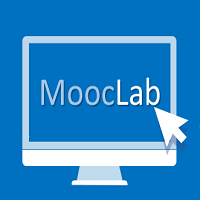 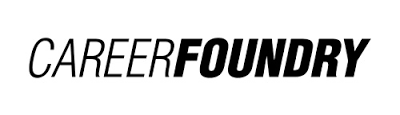 30% discount on a CareerFoundry CourseVoucherTerms & ConditionsThe use of the CareerFoundry 30% discount voucher falls under the following terms and conditions:The competition is open to anyone who is 13 or older.This competition will award one (1) winner only which will be announced on Friday 8th January, 2016Only one (1) entry per participant is allowed.This competition will be open until 9.00 pm GMT GMT on 7th January, 2016. The winner will be drawn at random from the full list of participants.The voucher is valid for one (1) course running on Career Foundry at the date of issue referenced on the voucher.The discount voucher is valid for one (1) year from the date of issue referenced on the voucher.In order to receive the voucher, the winner is required to provide MoocLab with a valid name and e-mail address that will be used for registration on the CareerFoundry website. This information will be passed on to the CareerFoundry administrating team. We cannot be held responsible if the name and e-mail address is entered incorrectly or if a different name and e-mail address is used for registration on the CareerFoundry website.The voucher is non-transferable, non-exchangeable, and not redeemable for cash or other prizes.The voucher is personal to its original recipient and cannot be transferred or reproduced in any form. MoocLab and CareerFoundry reserve the right to withdraw a voucher at any time due to misconduct.  